ПРОЕКТ  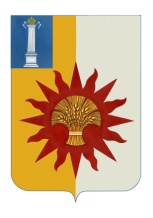  АДМИНИСТРАЦИЯ  МУНИЦИПАЛЬНОГО ОБРАЗОВАНИЯ«НОВОМАЛЫКЛИНСКИЙ РАЙОН»УЛЬЯНОВСКОЙ ОБЛАСТИПОСТАНОВЛЕНИЕ_________________                                                                                     № ____                                                                                                                                   Экз. № _____В целях приведения муниципального правового акта в соответствие с действующим законодательством, постановляю:1. Внести в постановление администрации муниципального образования «Новомалыклинский район» от 22.11.2022 № 629 «Об утверждении муниципальной программы «Безопасные и качественные автомобильные дороги муниципального образования «Новомалыклинский район» следующие изменения.1.1. Приложение к указанному постановлению  изложить в следующей редакции: «МУНИЦИПАЛЬНАЯ ПРОГРАММА«Безопасные и качественные  автомобильные дороги  муниципального образования «Новомалыклинский район»П А С П О Р Т МУНИЦИПАЛЬНОЙ ПРОГРАММЫ* по согласованию1. Введение. Автомобильные дороги являются важнейшей составной частью транспортной системы Ульяновской области и всей транспортной системы Российской Федерации. Автомобильный транспорт, как один из самых распространенных мобильных видов транспорта, требует наличия развитой сети автомобильных дорог с комплексом различных инженерных сооружений на них. Муниципальные автомобильные дороги обеспечивают транспортное сообщение в пределах границ муниципального образования «Новомалыклинский район» Ульяновской области. В настоящее время протяженность автомобильных дорог общего пользования местного значения в муниципальном образования «Новомалыклинский район» Ульяновской области составляет 244,72 км. Из них 38,78% составляют грунтовые дороги (94,92 км), дороги с щебёночным покрытием – 8,3% (20,3 км), дороги с асфальтобетонным покрытием – 52,92% (129,5км).От уровня транспортно-эксплуатационного состояния и развития автомобильных дорог общего пользования местного значения, обеспечивающих связь между населёнными пунктами, соседними районами и областями, во многом зависит решение задач достижения устойчивого экономического роста района, улучшения условий для предпринимательской деятельности и повышения качества жизни населения. Неразвитость сети автомобильных дорог усугубляет проблемы в социальной сфере из-за несвоевременного оказания срочной и профилактической медицинской помощи, дополнительных потерь времени, связанных с перевозкой и появлением ограничений на поездки. В связи с этим, в значительной мере сдерживается развитие сельских населённых пунктов, сокращается сельскохозяйственное производство, происходит отток населения, опустошение деревень и сёл. В течение длительного периода темпы износа автомобильных дорог были выше темпов восстановления и развития. Ускоренный износ этих автомобильных дорог был обусловлен высокими темпами роста парка автотранспортных средств и интенсивности движения на автомобильных дорогах общего пользования.Требуется особое внимание к работам по содержанию автомобильных дорог, включающих в себя своевременное устранение ямочности и других дефектов дорожных покрытий, нанесение дорожной разметки, установка и замена ограждений и другие работы, связанные с обеспечением безопасности дорожного движения, удобства эксплуатации дорог и увеличение срока службы их покрытий. Не все дороги имеют асфальтобетонное покрытие, в результате чего снижается пропускная способность. Развитие дорожной инфраструктуры невозможно при недостаточном поступлении финансовых средств. Недостаточный уровень развития дорожной сети приводит к значительным экономическим потерям и является одним из существенных ограничений социально-экономического развития муниципального образования «Новомалыклинский район» Ульяновской области.Для обеспечения нормального функционирования транспортной системы муниципального образования «Новомалыклинский район» Ульяновской области необходимо ежегодно проводить комплекс работ по содержанию, ремонту автомобильных дорог, с целью обеспечения безопасного и бесперебойного движения автотранспорта. Аварийность на автомобильном транспорте наносит огромный материальный и моральный ущерб как обществу, так и отдельным гражданам. Дорожно-транспортный травматизм приводит к исключению из сферы производства людей трудоспособного возраста, в результате ДТП гибнут и становятся инвалидами дети. В соответствии с Концепцией демографической политики Российской Федерации на период до 2025 года, утверждённой Указом Президента Российской Федерации от 09.10.2007 № 1351 «Об утверждении Концепции демографической политики Российской Федерации на период до 2025 года», одним из главных направлений демографической политики в стране является снижение смертности населения, прежде всего высокой смертности мужчин в трудоспособном возрасте от внешних причин, в том числе в результате ДТП. С 2014 года по 2018 год в муниципальном образовании «Новомалыклинский район» Ульяновской области действовала муниципальная программа «Развитие сети автомобильных дорог местного значения в муниципальном образовании «Новомалыклинский район» на 2014-2018 годы»,  с 2017 года так же действовала муниципальная программа «Повышение безопасности дорожного движения в муниципальном образовании «Новомалыклинский район» Ульяновской области в 2017-2019 годах», с 2019 года  по текущее время действует муниципальная программа «Безопасные и качественные дороги муниципального образования «Новомалыклинский  район» на 2020-2024 гг.». Среди эффектов от реализации указанных муниципальных программ следует отметить, прежде всего, снижение доли автомобильных дорог и мостов общего пользования местного значения, не соответствующих нормативным требованиям к транспортно-эксплуатационным показателям и сокращение количества погибших в результате ДТП на автомобильных дорогах местного значения, которое по результатам 2021 года в сравнении с 2020 годом составило 4 человека.В целях сохранения положительной динамики в области содержания автомобильных дорог общего пользования местного значения, мостов и иных искусственных дорожных сооружений на нормативном уровне, допустимом для обеспечения их сохранности и повышения безопасности дорожного движения разработаны мероприятия, реализация которых будет осуществляться в рамках настоящей Программы.Цели Программы достигаются путём реализации комплекса мероприятий, направленных на строительство, реконструкцию, капитальный ремонт, ремонт автомобильных дорог общего пользования местного значения, мостов и иных искусственных дорожных сооружений, на  повышение правосознания и предупреждение опасного поведения участников дорожного движения, на совершенствование организации движения транспортных средств и пешеходов за счёт организационно-планировочных и инженерных мер.Для достижения целей и решения задач муниципальной программы предусмотрена реализация следующих подпрограмм:1. Развитие сети автомобильных дорог местного значения общего в муниципальном образовании «Новомалыклинский район» (приложение № 3 к муниципальной программе).2. Обеспечение безопасности дорожного движения в муниципальном образовании «Новомалыклинский район» (приложение № 4 к муниципальной программе).Программа реализуется в период с 2023 по 2027 годы без разбивки на этапы.2. Организация управления реализациеймуниципальной  программыОрганизация управления реализацией муниципальной программы осуществляется заказчиком - администрацией муниципального образования «Новомалыклинский район» в порядке, установленном правилами разработки, реализации и оценки эффективности муниципальных программ муниципального образования «Новомалыклинский район» Ульяновской области, а также правилами осуществления контроля за ходом их реализации, утвержденными постановлением администрации муниципального образования «Новомалыклинский район» от 23.09.2021 года  № 536.Мониторинг хода реализации мероприятий муниципальной программы осуществляется в соответствии с целевыми индикаторами, предоставленными в приложении № 1 к муниципальной программе. Система мероприятий муниципальной программы представлена в приложении № 2 к муниципальной программе.Программой предусматривается софинансирование расходных обязательств муниципальным образованием «Новомалыклинский район», возникающих при проведении ремонтных работ объектов, находящихся в муниципальной собственности. Софинансирование будет осуществляться в форме предоставления субсидий из бюджета муниципального образования «Новомалыклинский район».ПРИЛОЖЕНИЕ 1к муниципальной программе «Безопасные и качественные автомобильные дороги  в муниципальном образовании «Новомалыклинский район»»утверждённой постановлениемот _____________№_________Перечень целевых индикаторов муниципальной программыПРИЛОЖЕНИЕ 2к муниципальной программе ««Безопасные и качественные автомобильные дороги  в муниципальном образовании «Новомалыклинский район»» утверждённой постановлениемот _____________№_________Система мероприятий муниципальной программы* - по согласованиюПРИЛОЖЕНИЕ 3к муниципальной программе «Безопасные и качественные автомобильные дороги  в муниципальном образовании «Новомалыклинский район»»утверждённой постановлениемот _____________№_________МУНИЦИПАЛЬНАЯ ПОДПРОГРАММА«Развитие сети автомобильных дорог местного значения общего пользования в муниципальном образовании «Новомалыклинский район»П А С П О Р Т МУНИЦИПАЛЬНОЙ ПОДПРОГРАММЫ1. Введение. Автомобильные дороги являются важнейшей составной частью транспортной системы Ульяновской области и всей транспортной системы Российской Федерации. Автомобильный транспорт, как один из самых распространенных мобильных видов транспорта, требует наличия развитой сети автомобильных дорог с комплексом различных инженерных сооружений на них. Муниципальные автомобильные дороги обеспечивают транспортное сообщение в пределах границ муниципального образования «Новомалыклинский район» Ульяновской области. В настоящее время протяженность автомобильных дорог общего пользования местного значения в муниципальном образования «Новомалыклинский район» Ульяновской области составляет 244,72 км. Из них 38,78% составляют грунтовые дороги (94,92 км), дороги с щебёночным покрытием – 8,3% (20,3 км), дороги с асфальтобетонным покрытием – 52,92% (129,5км).От уровня транспортно-эксплуатационного состояния и развития автомобильных дорог общего пользования местного значения, обеспечивающих связь между населёнными пунктами, соседними районами и областями, во многом зависит решение задач достижения устойчивого экономического роста района, улучшения условий для предпринимательской деятельности и повышения качества жизни населения. Неразвитость сети автомобильных дорог усугубляет проблемы в социальной сфере из-за несвоевременного оказания срочной и профилактической медицинской помощи, дополнительных потерь времени, связанных с перевозкой и появлением ограничений на поездки. В связи с этим, в значительной мере сдерживается развитие сельских населённых пунктов, сокращается сельскохозяйственное производство, происходит отток населения, опустошение деревень и сёл. В течение длительного периода темпы износа автомобильных дорог были выше темпов восстановления и развития. Ускоренный износ этих автомобильных дорог был обусловлен высокими темпами роста парка автотранспортных средств и интенсивности движения на автомобильных дорогах общего пользования.Требуется особое внимание к работам по содержанию автомобильных дорог, включающих в себя своевременное устранение ямочности и других дефектов дорожных покрытий, нанесение дорожной разметки, установка и замена ограждений и другие работы, связанные с обеспечением безопасности дорожного движения, удобства эксплуатации дорог и увеличение срока службы их покрытий. Не все дороги имеют асфальтобетонное покрытие, в результате чего снижается пропускная способность. Развитие дорожной инфраструктуры невозможно при недостаточном поступлении финансовых средств. Недостаточный уровень развития дорожной сети приводит к значительным экономическим потерям и является одним из существенных ограничений социально-экономического развития муниципального образования «Новомалыклинский район» Ульяновской области.Для обеспечения нормального функционирования транспортной системы муниципального образования «Новомалыклинский район» Ульяновской области необходимо ежегодно проводить комплекс работ по содержанию, ремонту автомобильных дорог, с целью обеспечения безопасного и бесперебойного движения автотранспорта. 2.Организация управления реализацией подпрограммыОрганизация управления реализацией подпрограммы осуществляется заказчиком - администрацией муниципального образования «Новомалыклинский район»  в порядке установленном правилами разработки, реализации и оценки эффективности муниципальных программ муниципального образования «Новомалыклинский район» Ульяновской области, а также правилами осуществления контроля за ходом их реализации, утвержденными постановлением администрации муниципального образования «Новомалыклинский район» от 23.09.2021 года  № 536 Мониторинг хода реализации мероприятий муниципальной программы осуществляется в соответствии с целевыми индикаторами, предоставленными в приложении № 1 к муниципальной программе.Система мероприятий муниципальной программы представлена в приложении № 2 к муниципальной программе и будет осуществляться в форме предоставления субсидий из бюджета муниципального образования «Новомалыклинский район».ПРИЛОЖЕНИЕ 4к муниципальной программе «Безопасные и качественные автомобильные дороги  в муниципальном образовании «Новомалыклинский район»»утверждённой постановлениемот _____________№_________МУНИЦИПАЛЬНАЯ ПОДПРОГРАММА«Обеспечение безопасности дорожного движения в муниципальном образовании «Новомалыклинский район»»П А С П О Р Т МУНИЦИПАЛЬНОЙ ПОДПРОГРАММЫ1. Введение. Аварийность на автомобильном транспорте наносит огромный материальный и моральный ущерб как обществу, так и отдельным гражданам. Дорожно-транспортный травматизм приводит к исключению из сферы производства людей трудоспособного возраста, в результате ДТП гибнут и становятся инвалидами дети. В соответствии с Концепцией демографической политики Российской Федерации на период до 2025 года, утверждённой Указом Президента Российской Федерации от 09.10.2007 № 1351 «Об утверждении Концепции демографической политики Российской Федерации на период до 2025 года», одним из главных направлений демографической политики в стране является снижение смертности населения, прежде всего высокой смертности мужчин в трудоспособном возрасте от внешних причин, в том числе в результате ДТП. С 2014 года по 2018 год в муниципальном образовании «Новомалыклинский район» Ульяновской области действовала муниципальная программа «Развитие сети автомобильных дорог местного значения в муниципальном образовании «Новомалыклинский район» на 2014-2018 годы»,  с 2017 года так же действовала муниципальная программа «Повышение безопасности дорожного движения в муниципальном образовании «Новомалыклинский район» Ульяновской области в 2017-2019 годах», с 2020 года  по текущее время действует муниципальная программа ««Безопасные и качественные дороги муниципального образования «Новомалыклинский  район» Ульяновской области в 2020-2024 годы». Среди эффектов от реализации указанных муниципальных программ следует отметить, прежде всего, снижение доли автомобильных дорог и мостов общего пользования местного значения, не соответствующих нормативным требованиям к транспортно-эксплуатационным показателям и сокращение количества погибших в результате ДТП на автомобильных дорогах местного значения, которое по результатам 2021 года в сравнении с 2020 годом составило 4 человека.В целях сохранения положительной динамики в области содержания автомобильных дорог общего пользования местного значения, мостов и иных искусственных дорожных сооружений на нормативном уровне, допустимом для обеспечения их сохранности и повышения безопасности дорожного движения разработаны мероприятия, реализация которых будет осуществляться в рамках настоящей Программы.Цели Программы достигаются путём реализации комплекса мероприятий, направленных на строительство, реконструкцию, капитальный ремонт, ремонт автомобильных дорог общего пользования местного значения, мостов и иных искусственных дорожных сооружений, на  повышение правосознания и предупреждение опасного поведения участников дорожного движения, на совершенствование организации движения транспортных средств и пешеходов за счёт организационно-планировочных и инженерных мер.Подпрограмма реализуется в период с 2023 по 2027 годы без разбивки на этапы.2.Организация управления реализацией подпрограммыОрганизация управления реализацией подпрограммы осуществляется заказчиком - администрацией муниципального образования «Новомалыклинский район»  в порядке установленном правилами разработки, реализации и оценки эффективности муниципальных программ муниципального образования «Новомалыклинский район» Ульяновской области, а также правилами осуществления контроля за ходом их реализации, утвержденными постановлением администрации муниципального образования «Новомалыклинский район» от 23.09.2021 года  № 536 Мониторинг хода реализации мероприятий муниципальной программы осуществляется в соответствии с целевыми индикаторами, предоставленными в приложении № 1 к муниципальной программе.Система мероприятий муниципальной программы представлена в приложении № 2 к муниципальной программе и будет осуществляться в форме предоставления субсидий из бюджета муниципального образования «Новомалыклинский район».»		2. Настоящее постановление вступает в силу после официального обнародования и подлежит размещению на официальном сайте муниципального образования «Новомалыклинский район» в информационно-телекоммуникационной сети «Интернет».		3. Контроль за исполнением настоящего постановления возложить на первого заместителя главы администрации муниципального образования «Новомалыклинский район» Будылева А.П.Глава администрации муниципального образования «Новомалыклинский район»                                 Пуреськина А.Д.О внесении изменений в постановление администрации муниципального образования «Новомалыклинский район» от 22.11.2022 № 629УТВЕРЖДЕНАпостановлением администрациимуниципального образования«Новомалыклинский  район» Ульяновской областиот ______________ № ________Наименование Программы«Безопасные и качественные автомобильные дороги муниципального образования «Новомалыклинский район» Ульяновской области» (далее  - муниципальная программа)Заказчик муниципальной программы (заказчик - координатор муниципальной программы)Администрация муниципального образования «Новомалыклинский район» Ульяновской областиСоисполнители муниципальной программыАдминистрации сельских поселений*,Муниципальное автономное учреждение «Управление муниципальным хозяйством»*Подпрограммы муниципальной программы«Развитие сети автомобильных дорог местного значения общего пользования в муниципальном образовании «Новомалыклинский район»«Обеспечение безопасности дорожного движения в муниципальном образовании «Новомалыклинский район»Проекты, реализуемые в составе муниципальной  программыНе предусмотреныЦели и задачи муниципальной программы:Цели:- обеспечение сохранности и развитие автомобильных дорог общего пользования местного значения;- обеспечение охраны жизни, здоровья граждан и их имущества, гарантии их законных прав на безопасные условия движения на дорогах.Задачи:- содержание автомобильных дорог общего пользования местного значения на уровне, допустимом нормативами, для обеспечения их сохранности;- строительство, капитальный ремонт и ремонт автомобильных дорог общего пользования местного значения, мостов и иных искусственных дорожных сооружений, находящихся в неудовлетворительном и аварийном состоянии;- развитие улично-дорожной сети муниципального образования «Новомалыклинский район» Ульяновской области;- развитие сети автомобильных дорог общего пользования местного значения с твёрдым покрытием;- создание системы профилактики и информационной работы с населением, направленной на формирование у участников дорожного движения стереотипов законопослушного поведения и негативного отношения к правонарушениям в сфере дорожного движения;- модернизация системы профилактики детского дорожно-транспортного травматизма, направленная на создание условий обучения детей навыкам безопасного поведения участников дорожного движения и максимальное привлечение детей к этому обучению;- повышение уровня соблюдения норм и правил в сфере дорожного движения за счёт эффективной организации контрольно-надзорной деятельности, внедрения новых форм и методов надзора, широкого применения современных автоматических систем и средств, оптимизации нормативного правового регулирования.Целевые индикаторы  муниципальной программы- протяжённость автомобильных дорог общего пользования местного значения, соответствующих нормативным требованиям к транспортно-эксплуатационным показателям, в результате ремонта автомобильных дорог не менее 186,51 км;- доля автомобильных дорог общего пользования местного значения, отвечающих нормативным требованиям к транспортно-эксплуатационным показателям, в общем количестве автомобильных дорог общего пользования местного значения не менее 78%;- число лиц, погибших и пострадавших в результате ДТП на автомобильных дорогах местного значения по причине неудовлетворительного состояния автомобильных дорог - 0 человек;- число детей, погибших и пострадавших в ДТП на автомобильных дорогах местного значения по причине неудовлетворительного состояния автомобильных дорог - 0 человек;- число ДТП  на автомобильных дорогах местного значения по причине неудовлетворительного состояния автомобильных дорог- 0 шт.Сроки и этапы реализации муниципальной программыСроки реализации  программы - 2023-2027 годы; этапы реализации муниципальной программы не предусмотрены.Ресурсное обеспечение муниципальной программы с разбивкой по годам реализацииОбщий объем финансирования мероприятий муниципальной программы составляет 68220,8027  тыс. руб. - всего, за счет средств бюджета муниципального образования «Новомалыклинский район», в том числе по годам:- 2023 год — 10703,21271 тыс. руб.;- 2024 год — 13000,07000 тыс. руб.;- 2025 год — 13652,47000 тыс. руб.;- 2026 год — 14697,65000 тыс. руб.;- 2027 год — 16167,40000 тыс. руб.Ресурсное обеспечение проектов, реализуемых в составе муниципальной   программыНе реализуетсяОжидаемые результаты реализации муниципальной программы- увеличение площади дорожного покрытия автомобильных дорог общего пользования местного значения соответствующих нормативным требованиям к транспортно-эксплуатационным показателям, в результате ремонта автомобильных дорог не менее 932568 кв. м.;- увеличение доли автомобильных дорог общего пользования местного значения, отвечающих нормативным требованиям к транспортно-эксплуатационным показателям, в общем количестве автомобильных дорог общего пользования местного значения до 78 %;- снижение уровня смертности в результате ДТП на автомобильных дорог местного значения до 0 чел.;- сокращение количества случаев смерти людей в результате ДТП  на автомобильных дорог местного значения с участием детей до 0 чел.№п/пНаименование индикатораЕдиница измеренияБазовое значение целевого индикатораЗначение целевого индикатораЗначение целевого индикатораЗначение целевого индикатораЗначение целевого индикатораЗначение целевого индикатора№п/пНаименование индикатораЕдиница измеренияБазовое значение целевого индикатора2023 год2024 год2025 год2026 год2027 год1. Подпрограмма «Развитие сети автомобильных дорог местного значения общего пользования в муниципальном образовании «Новомалыклинский район»1. Подпрограмма «Развитие сети автомобильных дорог местного значения общего пользования в муниципальном образовании «Новомалыклинский район»1. Подпрограмма «Развитие сети автомобильных дорог местного значения общего пользования в муниципальном образовании «Новомалыклинский район»1. Подпрограмма «Развитие сети автомобильных дорог местного значения общего пользования в муниципальном образовании «Новомалыклинский район»1. Подпрограмма «Развитие сети автомобильных дорог местного значения общего пользования в муниципальном образовании «Новомалыклинский район»1. Подпрограмма «Развитие сети автомобильных дорог местного значения общего пользования в муниципальном образовании «Новомалыклинский район»1. Подпрограмма «Развитие сети автомобильных дорог местного значения общего пользования в муниципальном образовании «Новомалыклинский район»1. Подпрограмма «Развитие сети автомобильных дорог местного значения общего пользования в муниципальном образовании «Новомалыклинский район»1. Подпрограмма «Развитие сети автомобильных дорог местного значения общего пользования в муниципальном образовании «Новомалыклинский район»1.1.Протяжённость автомобильных дорог общего пользования местного значения, соответствующих нормативным требованиям к транспортно-эксплуатационным показателям, в результате ремонта автомобильных дорог.Км.1801501551601701801.2.Доля автомобильных дорог общего пользования местного значения, отвечающих нормативным требованиям к транспортно-эксплуатационным показателям, в общем количестве автомобильных дорог общего пользования местного значения не менее 78%.Процент8040506070801.3.Число лиц, погибших и пострадавших в результате ДТП на автомобильных дорогах местного значения по причине неудовлетворительного состояния автомобильных дорогЧел.0432102. Подпрограмма «Обеспечение безопасности дорожного движения в муниципальном образовании «Новомалыклинский район»2. Подпрограмма «Обеспечение безопасности дорожного движения в муниципальном образовании «Новомалыклинский район»2. Подпрограмма «Обеспечение безопасности дорожного движения в муниципальном образовании «Новомалыклинский район»2. Подпрограмма «Обеспечение безопасности дорожного движения в муниципальном образовании «Новомалыклинский район»2. Подпрограмма «Обеспечение безопасности дорожного движения в муниципальном образовании «Новомалыклинский район»2. Подпрограмма «Обеспечение безопасности дорожного движения в муниципальном образовании «Новомалыклинский район»2. Подпрограмма «Обеспечение безопасности дорожного движения в муниципальном образовании «Новомалыклинский район»2. Подпрограмма «Обеспечение безопасности дорожного движения в муниципальном образовании «Новомалыклинский район»2. Подпрограмма «Обеспечение безопасности дорожного движения в муниципальном образовании «Новомалыклинский район»2.1.Число детей, погибших и пострадавших в ДТП на автомобильных дорогах местного значения по причине неудовлетворительного состояния автомобильных дорог - 0 человек;Ед.0000002.2.число ДТП  на автомобильных дорогах местного значения по причине неудовлетворительного состояния автомобильных дорог- 0 шт.Шт.121000N п/пНаименование проекта, основного мероприятия (мероприятия)Ответственные исполнители мероприятийПредполагаемый срок реализацииИсточник финансового обеспеченияОбъем финансового обеспечения реализации мероприятий по годам, тыс. руб.Объем финансового обеспечения реализации мероприятий по годам, тыс. руб.Объем финансового обеспечения реализации мероприятий по годам, тыс. руб.Объем финансового обеспечения реализации мероприятий по годам, тыс. руб.Объем финансового обеспечения реализации мероприятий по годам, тыс. руб.Объем финансового обеспечения реализации мероприятий по годам, тыс. руб.N п/пНаименование проекта, основного мероприятия (мероприятия)Ответственные исполнители мероприятийПредполагаемый срок реализацииИсточник финансового обеспеченияВсего2023 год2024 год2025 год2026 год2027год12345678910111. Подпрограмма «Развитие сети автомобильных дорог местного значения общего пользования вмуниципальном образовании «Новомалыклинский район»1. Подпрограмма «Развитие сети автомобильных дорог местного значения общего пользования вмуниципальном образовании «Новомалыклинский район»1. Подпрограмма «Развитие сети автомобильных дорог местного значения общего пользования вмуниципальном образовании «Новомалыклинский район»1. Подпрограмма «Развитие сети автомобильных дорог местного значения общего пользования вмуниципальном образовании «Новомалыклинский район»1. Подпрограмма «Развитие сети автомобильных дорог местного значения общего пользования вмуниципальном образовании «Новомалыклинский район»1. Подпрограмма «Развитие сети автомобильных дорог местного значения общего пользования вмуниципальном образовании «Новомалыклинский район»1. Подпрограмма «Развитие сети автомобильных дорог местного значения общего пользования вмуниципальном образовании «Новомалыклинский район»1. Подпрограмма «Развитие сети автомобильных дорог местного значения общего пользования вмуниципальном образовании «Новомалыклинский район»1. Подпрограмма «Развитие сети автомобильных дорог местного значения общего пользования вмуниципальном образовании «Новомалыклинский район»1. Подпрограмма «Развитие сети автомобильных дорог местного значения общего пользования вмуниципальном образовании «Новомалыклинский район»1. Подпрограмма «Развитие сети автомобильных дорог местного значения общего пользования вмуниципальном образовании «Новомалыклинский район»1.1Ремонт автомобильных дорог общего пользования местного значенияАдминистрация  МО «Новомалыклин-ский район»,МАУ «Управление муниципальным хозяйством»В течении годаВсего, в том числе:40243,121485331,507167035,157168387,557169134,510354,41.1Ремонт автомобильных дорог общего пользования местного значенияАдминистрация  МО «Новомалыклин-ский район»,МАУ «Управление муниципальным хозяйством»В течении годабюджетные ассигнованиябюджета МО «Новомалыклин-ский  район» Ульяновскойобласти (далее – местный бюджет)внебюджетные  источники40243,121485331,507167035,157168387,557169134,510354,41.2 Содержание автомобильных дорог общего пользования местного значения, мостов и иных искусственных дорожных сооружений на нормативном уровне, допустимом для обеспечения их сохранностиАдминистрация  МО «Новомалыклин-ский район»,МАУ «Управление муниципальнымхозяйством»,администрации сельских поселенийВ течении годаВсего, в том числе:22400,04000,04200,04500,04700,05000,01.2 Содержание автомобильных дорог общего пользования местного значения, мостов и иных искусственных дорожных сооружений на нормативном уровне, допустимом для обеспечения их сохранностиАдминистрация  МО «Новомалыклин-ский район»,МАУ «Управление муниципальнымхозяйством»,администрации сельских поселенийВ течении годабюджетные ассигнования местного бюджета22400,04000,04200,04500,04700,05000,01.3Приобретение специальной техники для нормативного содержания автомобильных дорог общего пользования местного значенияАдминистрация  МО «Новомалыклин-ский район»,МАУ «Управление муниципальнымхозяйством»,администрации сельских поселенийВ течении годаВсего, в том числе:355,7385251,9128451,9128451,91284100,0100,01.3Приобретение специальной техники для нормативного содержания автомобильных дорог общего пользования местного значенияАдминистрация  МО «Новомалыклин-ский район»,МАУ «Управление муниципальнымхозяйством»,администрации сельских поселенийВ течении годабюджетные ассигнования местного бюджета355,7385251,9128451,9128451,91284100,0100,01.4Изготовление и проверка  проектно-сметной документации на реконструкцию, капитальный и текущий ремонт объектов дорожного хозяйстваАдминистрация  МО «Новомалыклин-ский район»,МАУ «Управление муниципальнымхозяйством»В течении годаВсего, в том числе:500,000100,0100,0100,0100,0100,01.4Изготовление и проверка  проектно-сметной документации на реконструкцию, капитальный и текущий ремонт объектов дорожного хозяйстваАдминистрация  МО «Новомалыклин-ский район»,МАУ «Управление муниципальнымхозяйством»В течении годабюджетные ассигнования местного бюджета500,000100,0100,0100,0100,0100,02. Подпрограмма «Обеспечение безопасности дорожного движения в муниципальном образовании «Новомалыклинский район»2. Подпрограмма «Обеспечение безопасности дорожного движения в муниципальном образовании «Новомалыклинский район»2. Подпрограмма «Обеспечение безопасности дорожного движения в муниципальном образовании «Новомалыклинский район»2. Подпрограмма «Обеспечение безопасности дорожного движения в муниципальном образовании «Новомалыклинский район»2. Подпрограмма «Обеспечение безопасности дорожного движения в муниципальном образовании «Новомалыклинский район»2. Подпрограмма «Обеспечение безопасности дорожного движения в муниципальном образовании «Новомалыклинский район»2. Подпрограмма «Обеспечение безопасности дорожного движения в муниципальном образовании «Новомалыклинский район»2. Подпрограмма «Обеспечение безопасности дорожного движения в муниципальном образовании «Новомалыклинский район»2. Подпрограмма «Обеспечение безопасности дорожного движения в муниципальном образовании «Новомалыклинский район»2. Подпрограмма «Обеспечение безопасности дорожного движения в муниципальном образовании «Новомалыклинский район»2. Подпрограмма «Обеспечение безопасности дорожного движения в муниципальном образовании «Новомалыклинский район»2.1Участие в областных массовых мероприятиях с детьми, направленных на профилактику нарушений Правил дорожного движения (конкурсы-фестивали, профильные смены активистов отрядов юных инспекторов
движения, автопробеги по местам боевой славы, конкурсы среди
общеобразовательных организаций по профилактике детского дорожно-транс-
портного травматизма)Администрация  МО «Новомалыклин-ский район»,МУ «Управление образования»В течении годаВсего, в том числе:25,05,05,05,05,05,02.1Участие в областных массовых мероприятиях с детьми, направленных на профилактику нарушений Правил дорожного движения (конкурсы-фестивали, профильные смены активистов отрядов юных инспекторов
движения, автопробеги по местам боевой славы, конкурсы среди
общеобразовательных организаций по профилактике детского дорожно-транс-
портного травматизма)Администрация  МО «Новомалыклин-ский район»,МУ «Управление образования»В течении годабюджетные ассигнования местного бюджета25,05,05,05,05,05,02.2Оборудование нерегулируемых пешеходных переходов освещением, искусственными дорожными неровностями, светофорами, системами
светового оповещения, дорожными знаками с внутренним освещением и
светодиодной индикацией, Г-образными опорами, дорожной разметкой, а также устройствами дополнительного освещения и другими элементами повышения безопасности дорожного движенияАдминистрация  МО «Новомалыклин-ский район»,МАУ «Управление муниципальнымхозяйством»В течении годаВсего, в том числе:90,090,000002.2Оборудование нерегулируемых пешеходных переходов освещением, искусственными дорожными неровностями, светофорами, системами
светового оповещения, дорожными знаками с внутренним освещением и
светодиодной индикацией, Г-образными опорами, дорожной разметкой, а также устройствами дополнительного освещения и другими элементами повышения безопасности дорожного движенияАдминистрация  МО «Новомалыклин-ский район»,МАУ «Управление муниципальнымхозяйством»В течении годабюджетные ассигнования местного бюджета90,090,000002.3Приобретение оборудования, плакатов, программного обеспечения для проведения занятий с детьми по пропаганде безопасности дорожного движенияМУ Управление образованияВ течении годаВсего, в том числе:25,05,05,05,05,05,02.3Приобретение оборудования, плакатов, программного обеспечения для проведения занятий с детьми по пропаганде безопасности дорожного движенияМУ Управление образованияВ течении годабюджетные ассигнования местного бюджета25,05,05,05,05,05,02.4Проведение широкомасштабных акций в сфере профилактики безопасности дорожного движения. Размещение в средствах массовой информации материалов по проводимым акциямМУ Управление образования,отдел общественных коммуникацийВ течении годаВсего, в том числе:15,03,03,03,03,03,02.4Проведение широкомасштабных акций в сфере профилактики безопасности дорожного движения. Размещение в средствах массовой информации материалов по проводимым акциямМУ Управление образования,отдел общественных коммуникацийВ течении годабюджетные ассигнования местного бюджета15,03,03,03,03,03,02.5Приобретение светоотражающих приспособлений и распространение их среди воспитанников дошкольных образовательных организаций и обучающихся начальных классов общеобразовательных организацийМУ Управление образованияВ течении годаВсего, в том числе:250,050,050,050,050,050,02.5Приобретение светоотражающих приспособлений и распространение их среди воспитанников дошкольных образовательных организаций и обучающихся начальных классов общеобразовательных организацийМУ Управление образованияВ течении годабюджетные ассигнования местного бюджета250,050,050,050,050,050,02.6Приобретения и установка дорожных знаковМАУ «Управление муниципальнымхозяйством»,администрации сельских поселений*В течении годаВсего, в том числе:2500,0500,0500,0500,0500,0500,02.6Приобретения и установка дорожных знаковМАУ «Управление муниципальнымхозяйством»,администрации сельских поселений*В течении годабюджетные ассигнования местного бюджета2500,0500,0500,0500,0500,0500,02.7Разработка комплексных схем организации дорожного движенияАдминистрация  МО «Новомалыклин-ский район»,МАУ «Управление муниципальнымхозяйством»В течении годаВсего, в том числе:1516,7927516,79271000,00002.7Разработка комплексных схем организации дорожного движенияАдминистрация  МО «Новомалыклин-ский район»,МАУ «Управление муниципальнымхозяйством»В течении годабюджетные ассигнования местного бюджета1516,7927516,79271000,00002.8Обновление дорожной разметки на пешеходных переходахМАУ «Управление муниципальнымхозяйством»,администрации сельских поселений*В течении годаВсего, в том числе:250,050,050,050,050,050,02.8Обновление дорожной разметки на пешеходных переходахМАУ «Управление муниципальнымхозяйством»,администрации сельских поселений*В течении годабюджетные ассигнования местного бюджета250,050,050,050,050,050,0ВСЕГО по муниципальной программеВСЕГО по муниципальной программеВСЕГО по муниципальной программеВСЕГО по муниципальной программеВсего, в том числе:68170,652710703,2127113000,0713652,4714647,5016167,4ВСЕГО по муниципальной программеВСЕГО по муниципальной программеВСЕГО по муниципальной программеВСЕГО по муниципальной программебюджетные ассигнования местного бюджета68170,652710703,2127113000,0713652,4714647,5016167,4Наименование ПодпрограммыМуниципальная подпрограмма «Развитие сети автомобильных дорог местного значения общего пользования в муниципальном образовании «Новомалыклинский район» Ульяновской области» (далее  - муниципальная подпрограмма)Заказчик муниципальной подпрограммы (заказчик - координатор муниципальной подпрограммы)Администрация муниципального образования «Новомалыклинский район» Ульяновской областиСоисполнители муниципальной подпрограммыАдминистрации сельских поселений,Муниципальное автономное учреждение «Управление муниципальным хозяйством»Проекты, реализуемые в составе муниципальной  подпрограммыНе реализуютсяЦели и задачи муниципальной подпрограммы:Цели и задачи подпрограммы:- обеспечение сохранности и развитие автомобильных дорог общего пользования местного значения;- содержание автомобильных дорог общего пользования местного значения на уровне, допустимом нормативами, для обеспечения их сохранности;- строительство, капитальный ремонт и ремонт автомобильных дорог общего пользования местного значения, мостов и иных искусственных дорожных сооружений, находящихся в неудовлетворительном и аварийном состоянии;- развитие улично-дорожной сети муниципального образования «Новомалыклинский район» Ульяновской области;- развитие сети автомобильных дорог общего пользования местного значения с твёрдым покрытием;Целевые индикаторы  муниципальной подпрограммы- протяжённость автомобильных дорог общего пользования местного значения, соответствующих нормативным требованиям к транспортно-эксплуатационным показателям, в результате ремонта автомобильных дорог не менее 186,51 км;- доля автомобильных дорог общего пользования местного значения, отвечающих нормативным требованиям к транспортно-эксплуатационным показателям, в общем количестве автомобильных дорог общего пользования местного значения не менее 78%;Сроки и этапы реализации муниципальной подпрограммыСроки реализации  программы - 2023-2027 годы; этапы реализации муниципальной программы не предусмотрены.Ресурсное обеспечение муниципальной подпрограммы с разбивкой по годам реализацииОбщий объем финансирования мероприятий муниципальной подпрограммы составляет 63498,86  тыс. руб. - всего, за счет средств бюджета муниципального образования «Новомалыклинский район», в том числе по годам:- 2023 год — 9483,42 тыс. руб.;- 2024 год — 11387,07 тыс. руб.;- 2025 год — 13039,47 тыс. руб.;- 2026 год — 14034,5 тыс. руб.;- 2027 год — 15554,5 тыс. руб.Ресурсное обеспечение проектов, реализуемых в составе муниципальной   подпрограммыНе реализуетсяОжидаемые результаты реализации муниципальной подпрограммы- увеличение площади дорожного покрытия автомобильных дорог общего пользования местного значения соответствующих нормативным требованиям к транспортно-эксплуатационным показателям, в результате ремонта автомобильных дорог не менее 932568 кв. м.;- увеличение доли автомобильных дорог общего пользования местного значения, отвечающих нормативным требованиям к транспортно-эксплуатационным показателям, в общем количестве автомобильных дорог общего пользования местного значения до 78 %;Наименование ПодпрограммыМуниципальная подпрограмма «Обеспечение безопасности дорожного движения в муниципальном образовании «Новомалыклинский район»» (далее  - муниципальная подпрограмма)Заказчик муниципальной подпрограммы (заказчик - координатор муниципальной подпрограммы)Администрация муниципального образования «Новомалыклинский район» Ульяновской областиСоисполнители муниципальной подпрограммыАдминистрации сельских поселений,Муниципальное автономное учреждение «Управление муниципальным хозяйством»,МУ Управление образованияПроекты, реализуемые в составе муниципальной  подпрограммыНе реализуютсяЦели и задачи муниципальной подпрограммы:Цели:- обеспечение охраны жизни, здоровья граждан и их имущества, гарантии их законных прав на безопасные условия движения на дорогах.Задачи:- создание системы профилактики и информационной работы с населением, направленной на формирование у участников дорожного движения стереотипов законопослушного поведения и негативного отношения к правонарушениям в сфере дорожного движения;- модернизация системы профилактики детского дорожно-транспортного травматизма, направленная на создание условий обучения детей навыкам безопасного поведения участников дорожного движения и максимальное привлечение детей к этому обучению;- повышение уровня соблюдения норм и правил в сфере дорожного движения за счёт эффективной организации контрольно-надзорной деятельности, внедрения новых форм и методов надзора, широкого применения современных автоматических систем и средств, оптимизации нормативного правового регулирования.Целевые индикаторы  муниципальной подпрограммы- число лиц, погибших и пострадавших в результате ДТП на автомобильных дорогах местного значения по причине неудовлетворительного состояния автомобильных дорог - 0 человек;- число детей, погибших и пострадавших в ДТП на автомобильных дорогах местного значения по причине неудовлетворительного состояния автомобильных дорог - 0 человек;- число ДТП  на автомобильных дорогах местного значения по причине неудовлетворительного состояния автомобильных дорог- 0 шт.Сроки и этапы реализации муниципальной подпрограммыСроки реализации  программы - 2023-2027 годы; этапы реализации муниципальной подпрограммы не предусмотрены.Ресурсное обеспечение муниципальной подпрограммы с разбивкой по годам реализацииОбщий объем финансирования мероприятий муниципальной подпрограммы составляет 4671,7927  тыс. руб. - всего, за счет средств бюджета муниципального образования «Новомалыклинский район», в том числе по годам:- 2023 год — 1219,7927 тыс. руб.;- 2024 год — 1613,0 тыс. руб.;- 2025 год — 613,0 тыс. руб.;- 2026 год — 613,0 тыс. руб.;- 2027 год — 613,0 тыс. руб.Ресурсное обеспечение проектов, реализуемых в составе муниципальной   подпрограммыНе реализуетсяОжидаемые результаты реализации муниципальной подпрограммы- снижение уровня смертности в результате ДТП на автомобильных дорог местного значения до 0 чел.;- сокращение количества случаев смерти людей в результате ДТП  на автомобильных дорог местного значения с участием детей до 0 чел.